Домашнее задание для 4 ДОП, от 13.04.24.Подготовка к итоговому зачëту по «Сольфеджио».Билет 5.Номер 345Читать ритм ритмослогами и прохлопать ладошками или простучать по поверхности. Выучить наизусть! Особенное внимание обратить на сложные ритмические формулы -  короткий пунктир (восьмая с точкой и шестнадцатая) в пятом, шестом, девятом и десятом такте и длинный пунктир (четверть с точкой и восьмая) в пятом и десятом тактах. 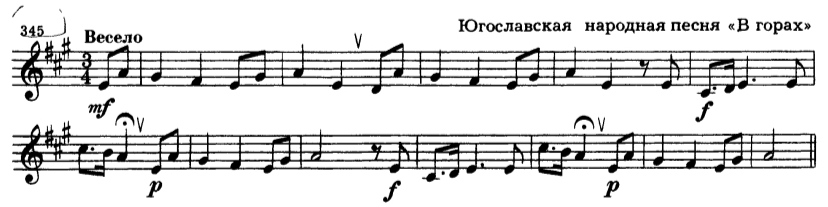 Учите наизусть ключевые знаки и буквенные обозначения тональностей. C-dur / a-moll (нет знаков);G-dur / e-moll (фа-диез);F-dur / d-moll (си-бемоль);D-dur / h-moll (фа-диез, до-диез); B-dur / g-moll (си-бемоль, ми-бемоль);A-dur / fis-moll (фа-диез, до-диез, соль-диез);Es-dur / c-moll (си-бемоль, ми-бемоль, ля-бемоль).